臺北市政府原住民族事務委員會 採訪通知                                               發稿單位：臺北市政府原住民族事務委員會                                                   聯 絡 人：巴干‧巴萬 (1999轉8338)                                              發稿日期：中華民國107 年10 月25 日都會原民野菜宴  部落養生蔬食驚艷臺北臺北市政府原住民族事務委員會將於107年10月27日在原民風味館舉辦「都會原民野菜宴」活動，邀請曾獲原住民技能競賽烹調金牌的排灣族林賢斌主廚，以來自部落的野菜變身為養生蔬食創意料理，透過原民美女走秀展演方式，呈現一場別開生面的原民野菜華麗饗宴。對原住民而言，原始山林間的野生植物，是大自然賜予的珍寶，此次原民會將部落野菜帶進台北都會，運用創意料理技法與擺盤藝術，讓大眾更了解原住民多元豐富的飲食文化，也引導國人重新體認，在部落傳統文化核心中，人與野生動植物共存共榮、人與土地密不可分的生態倫理關係。活動邀請媒體記者朋友蒞臨採訪臺北市政府原住民族事務委員會「都會原民野菜宴」活動流程一、日期：107年10月27日（星期六）二、時間：11：00至17:00三、地點：原民風味館前方廣場(臺北市中山區中山北路三段151號)四、活動流程：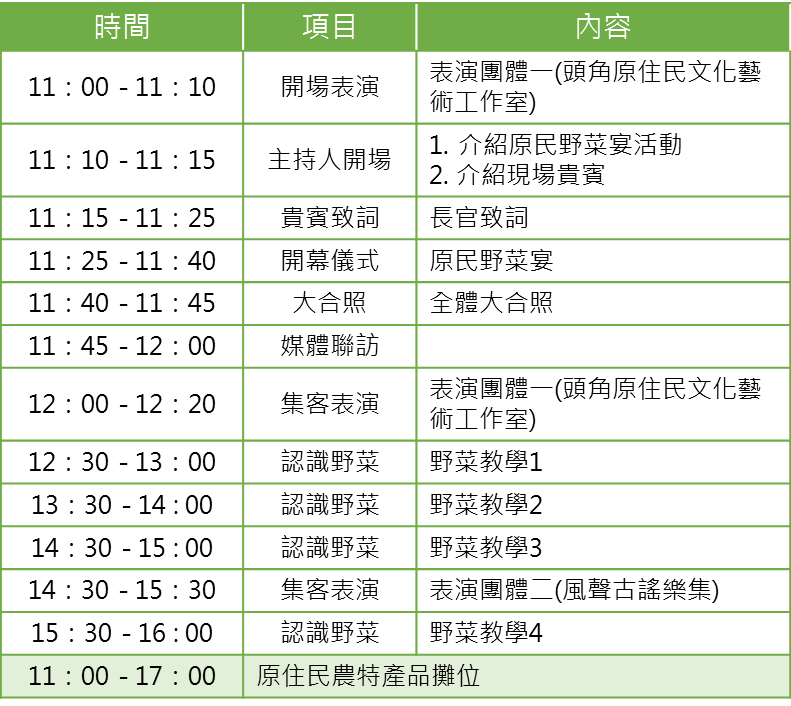 